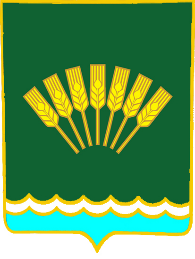 БОЙОРОҠ                      	                                                                           РАСПОРЯЖЕНИЕ09 январь 2019 й.                            №03                     09 января 2019г.О комиссии по списанию основных средств и материальных запасов 1.  Создать постоянно действующую комиссию по списанию основных средств и материальных запасов, находящихся в собственности Администрации сельского поселения Октябрьский сельсовет муниципального района Стерлитамакский район Республики Башкортостан в составе: Председатель комиссии – глава Администрации СП Гафиева Г.Я.Члены комиссии: - главный бухгалтер МКУ «Централизованная Бухгалтерия»  Голованова Н.Н.     - управляющий делами  Чегодаева Е.В.                               - специалист 1 категории Денисова З.С.                               - вед.экономист по бухгалтерскому учету Смагина Н.Г.                               - специалист ВУС Чегодаева Л.П.                               - водитель Вашкевич А.В.2. Контроль за исполнением данного распоряжения оставляю за собой.   Глава сельского поселенияОктябрьский  сельсовет                                           Г.Я. Гафиева 